电气学院调剂预报名系统填写公告我院预计可能会接受少量控制科学与工程（0811）、控制工程（085210）（全日制及非全日制）、电气工程（0808）、电气工程（085207）（非全日制）调剂生。所有调剂生资格均需满足学校发布的调剂相关事项。有意向的同学可登陆：河南理工大学—研究生院—，网址http://218.196.240.37/yjszs_xsb/，进行，然后登陆，填写个人调剂预报名信息并提交。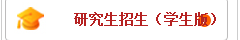 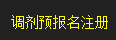 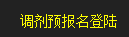 电气学院研工办dqyjs@hpu.edu.cn2018年3月5日